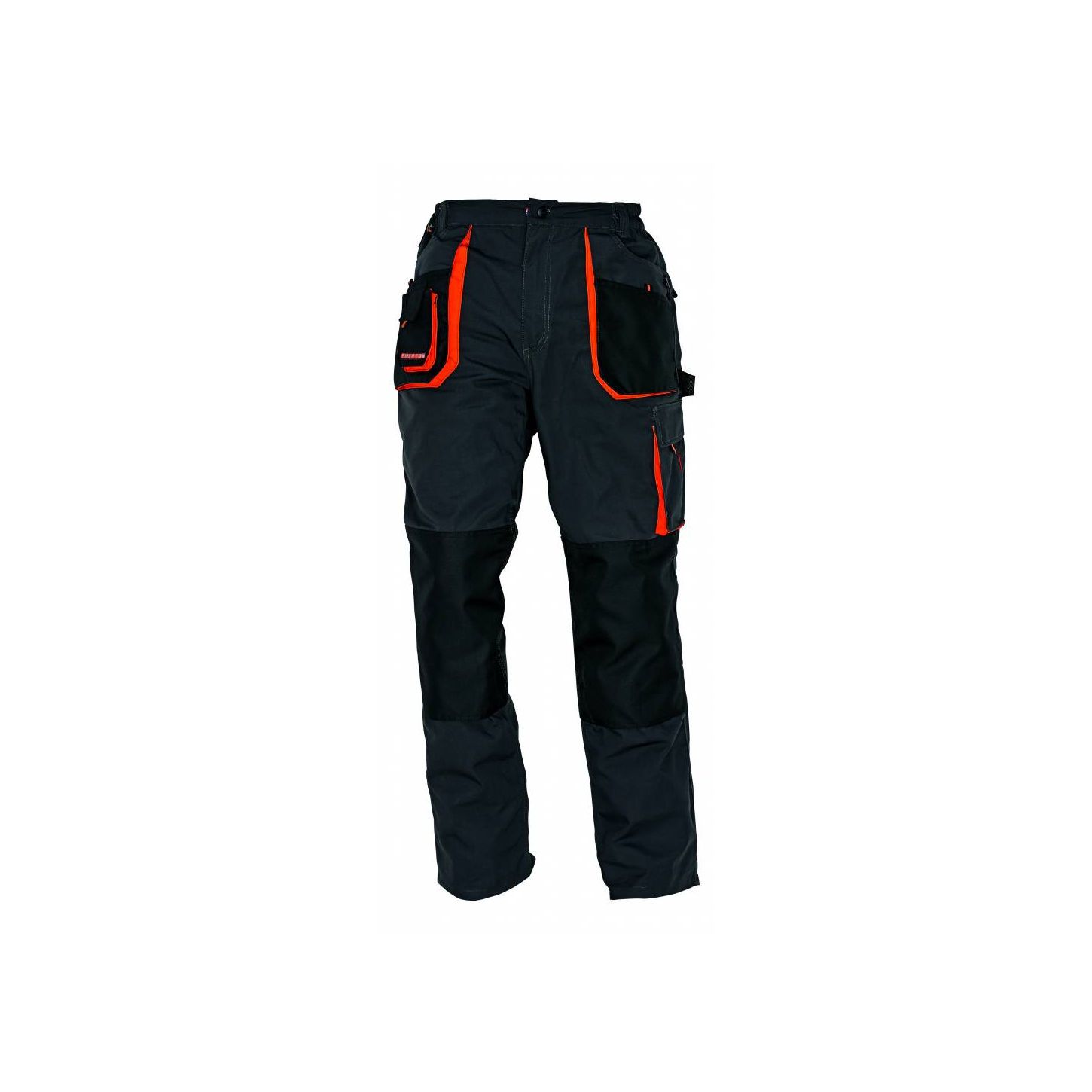       HLAČE    